连云港市住房保障管理系统VPN 使用手册说明：本手册仅适用于连云港市住房保障管理系统。登录浏览器在网址栏输入：https：//221.181.239.183:4096 点击下载客户端应用：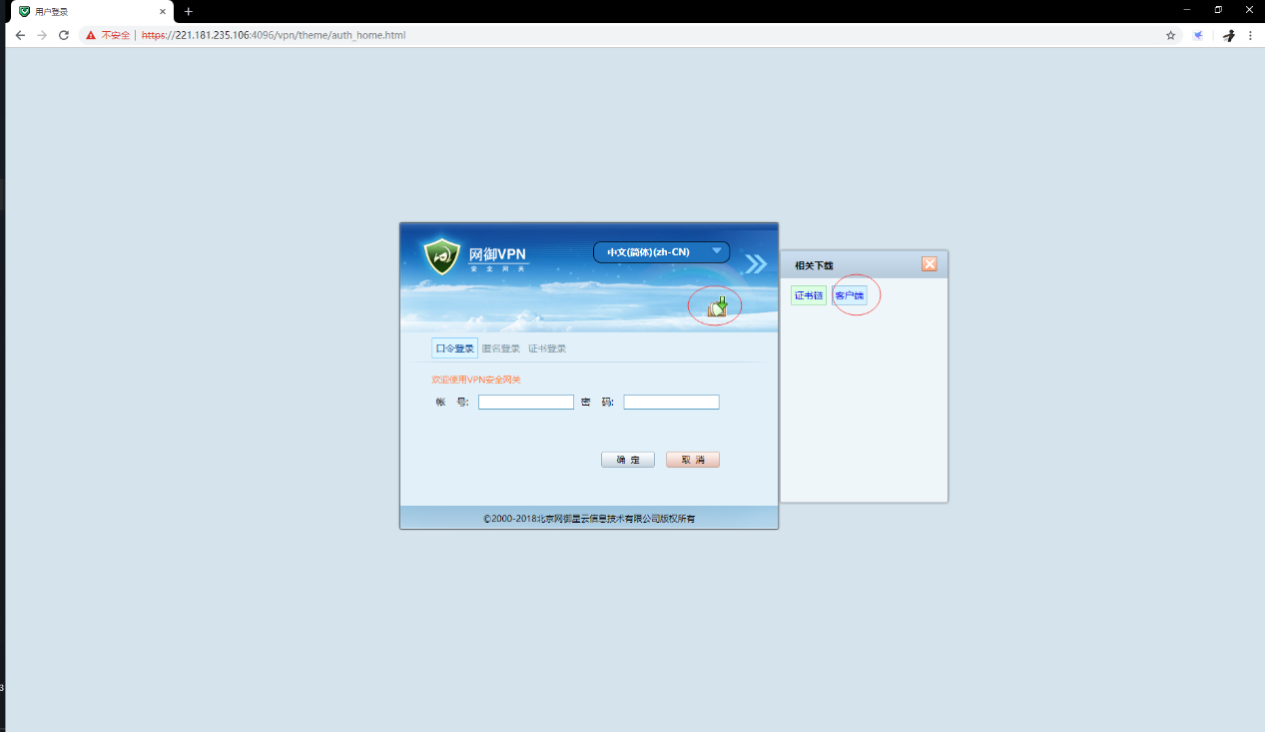 解压并打开下载的文件进行安装：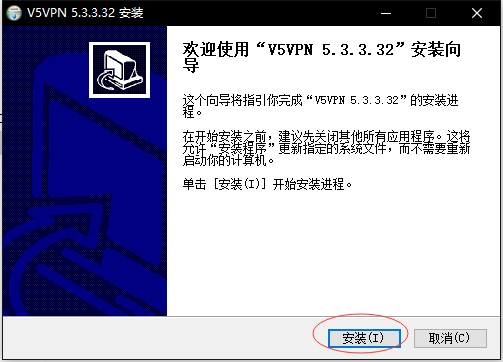 打开 V5VPN 设置网关，设置完成后，点确定，如设置正确，会出现“设置成功”提示，如设置不正确或网络不通，则出现“网关不可达”提示，请重新设置或检查网络。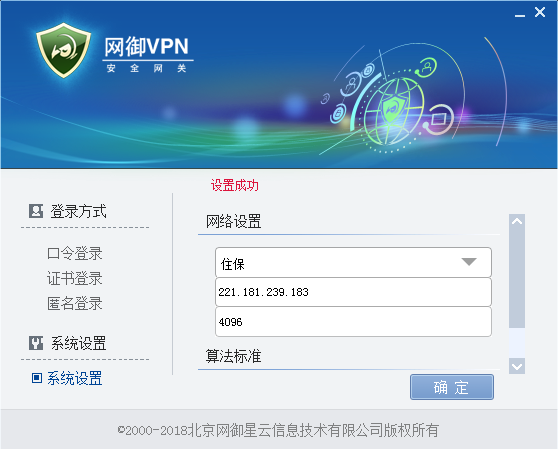 输入账号和密码进行登录：（在登录方式中选择“口令登录”，并输入用户名和密码。）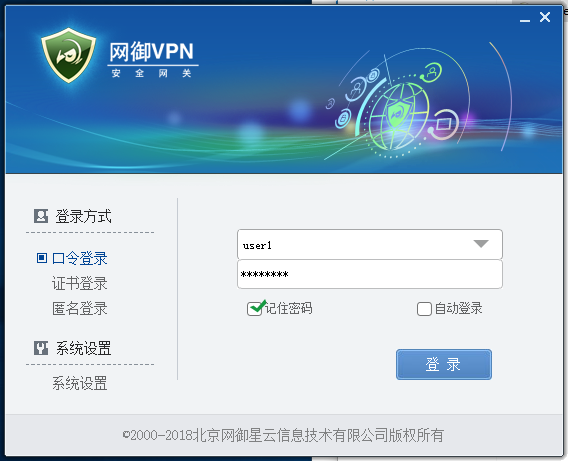 如初次登录帐户，系统会要求修改密码，请务必保管好新密码，如密码遗失，请联系信息中心。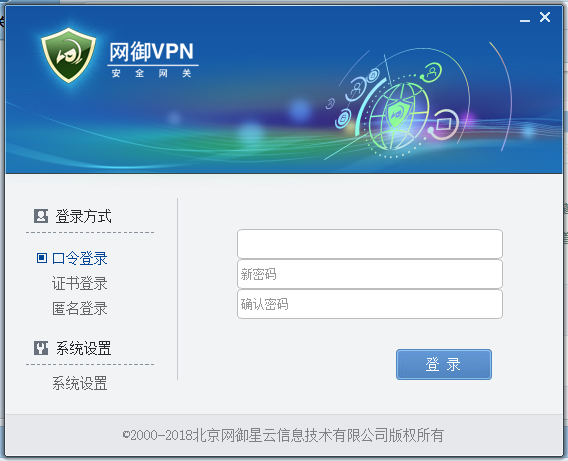 登录成功后，可以最小化本窗口，但在使用相关业务过程中，不要退出本客户端，并请在不使用业务时，退出本客户端，以释放资源，下次使用相关业务前，需要再次登录本客户端；本客户端可能会在一定时间后自动超时退出，如需继续使用，则需要重新登录。在浏览器内输入“http://192.170.0.11：9080”再访问连云港市住房保障管理系统登录界面，使用业务系统：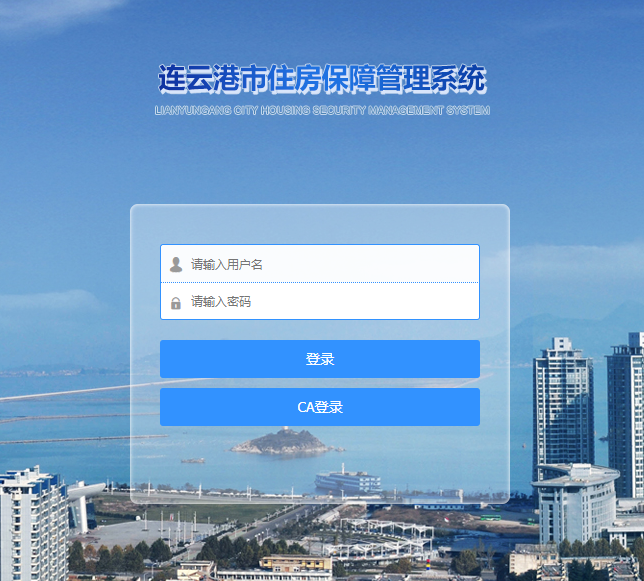 使用中若碰到问题，请联系信息中心或技术支持联系人。（结束）